Ireland: back to my culinary rootswith chef John BishopSeptember 11 - 24, 2014Tour Registration Form - One Per Participant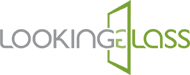 Name: (As it appears on passport)_________________________________________ Citizenship: ________________________ Date of Birth: _______________________Address: _________________________________________________ Postal Code: _____________________________Ph: Daytime: _____________________Evening: _________________ Email: __________________________________Passport Number: _____________________ Issue date: ____________________ Expiry date: ____________________Primary Medical Care Coverage Number: (ie BC Medical) __________________________________________________If you carry private out-of-country medical insurance (extended health) please advise name of provider andpolicy number ____________________________________________________________________________________Dietary Restrictions or Food Allergies and/or Medical Conditions we should be aware of: ________________________________________________________  _______________________________________________________________I am a smoker___ /non-smoker___/Please find me a room mate ___/ I will share with:__________________________Emergency Contact: ____________________________ Relation: ___________ Phone: __________________________How did you hear about this tour?________________________________________________________________	   Journeys with Heart & Travel Concepts occasionally uses photographs from our tours for future marketing purposes.Do you authorize Journeys with Heart & Travel Concepts to use photos that include yourself? (Y or N) Print __ Web ___All payments are non-refundable. Travel Concepts will contact you upon receipt of registration to discuss your personal insurance needs. We strongly recommend that you purchase trip cancellation and out of country medical insurance.I wish to pay for this tour by Cheque (enclosed) _______ Credit card: Visa _______ MasterCard ______ AMEX ______Credit card number: ___________________________________________CCV_______Expiry: ____________________Name as it appears on credit card: _____________________________ Signature:______________________________*please note, should our celebrity host become unavailable to lead this tour, a suitable replacement will be made.Please return completed form & responsibility waiver by mail, fax or email to:Travel Concepts,  Phone: 604 926 8511          Fax: 604 926 2247          Email: jenny@trvlconcepts.comIreland: back to my culinary rootswith chef John BishopSeptember 11 - 24, 2014WAIVER AND RELEASE - One Per ParticipantThis waiver and release is given by the undersigned (the “Client”) to and in favour of Infinity Travel Concepts Ltd. and it’s employees, agents, officers, directors, shareholders and affiliated companies (all of whom are referred to herein as “ITC”) in connection with ITC’s services (the “Services”) of arranging for the provision of travel and tourism services to the Client by third parties such as airlines, bus, train, car rental or other transportation providers, tour guides, hotels and outfitters (“Third Party Providers”). The Client hereby acknowledges that:ITC would not provide the Services unless the Client signs this waiver and release;the Client accepts the allocation of risk provided for herein; andthe provision of the Services by ITC to the Client is sufficient consideration for this release and waiver.The Client acknowledges that ITC is acting as the Client’s agent in making arrangements with Third Party Providers and that all such arrangements are between the Client and the respective Third Party Providers. The Client acknowledges that ITC makes no representations or warranties regarding such arrangements and that ITC has no ability to ensure that those arrangements are fulfilled in the manner that the Client may expect or to which the Client may be entitled. In each case, the Client has a contract with the Third Party Provider, and must look solely to the Third Party Provider for any compensation or other remedies if problems arise.Accordingly, to the greatest extent permitted by law, the Client hereby irrevocably releases ITC from any and all actions, causes of action, damages, losses, expenses and other claims of any kind whatsoever arising out of the actions, inactions, omissions, negligence or other conduct of any Third Party Provider. This release extends to loss of property, personal injury, loss of life, delays, itinerary changes and any other damages, losses, costs, expenses or inconveniences that the Client may suffer or incur.Signed and delivered by the Client this ___________________________ day of ________________, 20____ .Name of Witness _______________________________ Name of Client ______________________________Witness Signature ______________________________ Client Signature _____________________________NB: Travel Concepts’ staff & Journeys with Heart volunteers are unable to witness tour registration formsPlease return completed form & responsibility waiver by mail, fax or email to:Travel Concepts,  Phone: 604 926 8511          Fax: 604 926 2247          Email: jenny@trvlconcepts.comIreland: back to my culinary rootsSeptember 11 – 24, 2014□ USD $6,690.00 Land only, twin share□ USD $7,977.00 Land only, single room A non-refundable deposit of USD $1,000.00 is due at time of booking. Remaining balance is due by June 13, 2014Optional:□ 4 night Galway Oyster Festival ExtensionSeptember 24 – 28, 2014 (details TBA)Additional:CAD $500 direct donation to the Looking Glass Foundation.Tax receipt will be issued.